Инструкция по получению рекомендаций на gia66.ruДля получения рекомендаций по предмету учащимся необходимо перейти на сайт https://gia66.ru и войти в «личный кабинет».Для входа в личный кабинет следует использовать Фамилию и Номер документа. Например, Иванов, паспорт 1111 123456. В поле "Фамилия и Номер документа" вносятся сведения "Иванов 123456" (регистр важен), а в поле "Номер документа" - "123456".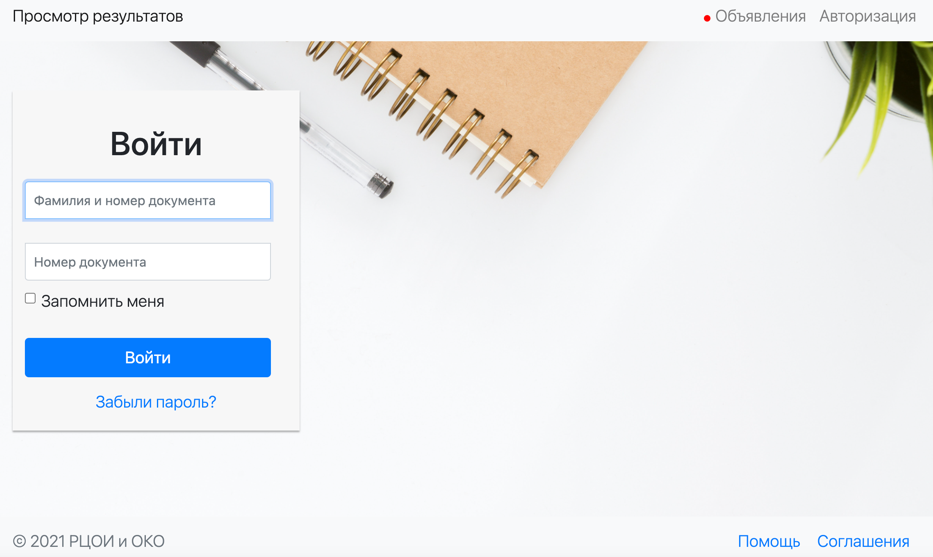 После нажатия на кнопку «Войти», на главной странице будет отображён перечень доступных к просмотру результатов.Учителя могут получить демо-доступ по логину demo и паролю 123456.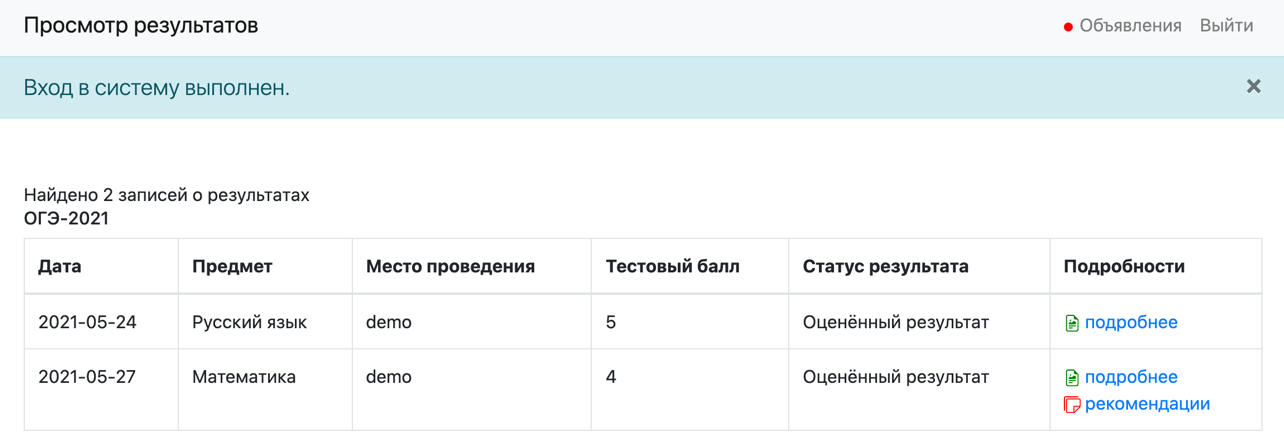 В перечне результатов в колонке «Подробности» отображаются ссылки:«подробнее» - подробный обзор ответов участника на задания;«рекомендации» - перечень рекомендаций по каждому заданию.Внимание! Перечень рекомендаций и сама страница могут быть обновлены/добавлены.Ниже приведена текстовая версия рекомендаций по состоянию на 27.07.2021.Разбор заданий и рекомендации по подготовке к экзамену по математикеЗадания № 1-5Уметь выполнять вычисления и преобразования, уметь использовать приобретённые знания и умения в практической деятельности и повседневной жизни, уметь строить и исследовать простейшие математические модели (Практическая задача)Задания №1-5 по математике в форме ОГЭ 2021 года связаны между собой и составляют блок задач практической направленности.Среди данных задач широко распространены несколько разновидностей: маркировка шин, полный разбор по адресу https://youtu.be/uyoCQYBITz8 террасы, полный разбор по адресу https://youtu.be/fWd8qVOtb4Y ОСАГО, полный разбор по адресу https://youtu.be/CnMSGuHs3d8 задачи на тарифы, полный разбор по адресу https://youtu.be/LW_dMwy1GoY задачи про теплицы, полный разбор по адресу https://youtu.be/DG0uwPkMOMQТакже можно посмотреть видеоматериалы и прорешать тренировочные задания от разработчиков (4 урока по 45 минут, разбор наиболее часто встречающихся заданий + тренировочные варианты):https://yandex.ru/tutor/uroki/oge/matematika/02-04-matematika-podgotovka-k-ogeh-1-prakticheskie-zadachi-zadaniya-1-5-chast-1_445f7065ea93f209b8db2e29c8e44642/https://yandex.ru/tutor/uroki/oge/matematika/31-03-matematika-podgotovka-k-ogeh-1-prakticheskie-zadachi-zadaniya-1-5-chast-2_4a3a0a4cbbdb6628b3bf18f3fc45d710/ https://yandex.ru/tutor/uroki/oge/matematika/31-03-matematika-podgotovka-k-ogeh-3-ogeh-prakticheskie-zadachi-zadaniya-1-5-chast-3_46646b54c7b2d6679b486508cfc5af62/ https://yandex.ru/tutor/uroki/oge/matematika/07-04-matematika-podgotovka-k-ogeh-4-ogeh-prakticheskie-zadachi-zadaniya-1-5-chast-4_41153130f4f0cba49cecfa2ce922351d/Задание № 6Уметь выполнять вычисления и преобразования (Числа и вычисления)Задание №6 – это задания на арифметику. Для успешного выполнения данного задания, необходимо помнить порядок действий и уметь производить количественные расчёты.полный разбор по адресу, https://youtu.be/G7wFF_XNLOgТакже можно посмотреть видеоматериалы и прорешать тренировочные задания от разработчиков (1 урок на 45 минут, разбор наиболее часто встречающихся заданий + тренировочные варианты):https://yandex.ru/tutor/uroki/oge/matematika/24-04-matematika-podgotovka-k-ogeh-15-ogeh-arifmetika-zadanie-6_42265eeecb792383852006998dfd1dfa/Задание № 7Уметь выполнять вычисления и преобразования (Числовые неравенства, координатная прямая)Задание №7 по математике – это задания на неравенства, а также на знание координатной прямой. Требуется уметь сравнивать числа, включая обыкновенные и десятичные дроби, а также расставлять их на числовой прямой. Чаще всего, в ответе указать расположение чисел, выбирая верные или неверные утверждения.Полный разбор заданий представлен здесь: https://youtu.be/rGotoe6Bp-EТакже можно посмотреть видеоматериалы и прорешать тренировочные задания от разработчиков (1 урок на 45 минут, разбор наиболее часто встречающихся заданий + тренировочные варианты): https://yandex.ru/tutor/uroki/oge/matematika/09-04-matematika-podgotovka-k-ogeh-6-ogeh-chislovaya-os-zadanie-7_4b977870b507217aa62ad243e0850ca2/Задание № 8Уметь выполнять вычисления и преобразования, уметь выполнять преобразования алгебраических выражений (Числа, вычисления и алгебраические выражения)При выполнении задания 8 ОГЭ по математике необходимо: знать свойства степеней и корней, уметь сравнивать рациональные и иррациональные числа, применять формулы сокращённого умножения.Чаще всего это задания вида «Найдите значение выражения», а в ответе следует выбрать номер правильного выражения.Подробный разбор заданий ОГЭ приведён в видео: https://youtu.be/CGBVF4ZJfs0.Также можно посмотреть видеоматериалы и прорешать тренировочные задания от разработчиков (1 урок на 45 минут, разбор наиболее часто встречающихся заданий + тренировочные варианты):https://yandex.ru/tutor/uroki/oge/matematika/28-04-matematika-podgotovka-k-ogeh-16-ogeh-preobrazovanie-vyrazhenij-zadanie-8_4f16350529cc93f481bb1753736ea43b/Задание № 9Уметь решать уравнения, неравенства и их системы (Уравнения, системы уравнений)Для выполнения задания 9 необходимо уметь решать уравнения, неравенства и их системы.Виды заданий на данной позиции в КИМах по кодификатору:- Линейные уравнения- Квадратные уравнения- Рациональные уравнения- Системы уравнений- Системы неравенствВидео-обзор реальных заданий из КИМ ОГЭ 2021: https://youtu.be/B83AlimQLFE.Также можно посмотреть видеоматериалы и прорешать тренировочные задания от разработчиков (1 урок на 45 минут, разбор наиболее часто встречающихся заданий + тренировочные варианты):https://yandex.ru/tutor/uroki/oge/matematika/14-05-matematika-podgotovka-k-ogeh-23-ogeh-prostejshie-uravneniya-zadanie-9_4d6ae8896d417fedb6caf9a4b65676f6/Задание № 10Уметь работать со статистической информацией, находить частоту и вероятность случайного события (Статистика, вероятности)Задание 10 по математике – это задача по теории вероятностей.Теория вероятностей рассматривает случайные действия, явления, процессы, исход которых заранее неизвестен. Например, высаживая семена огурцов, мы проводим эксперимент. В результате из десяти семечек может взойти от 0 до 10 ростков, т.е. случайное количество.Событие – результат некоторого действия. Случайное событие – событие, которое может произойти или не произойти в данном эксперименте. Например, проигрыш или выигрыш нашей любимой футбольной команды заранее предсказать невозможно – это стечение обстоятельств, а сам исход игры мы узнаем по её окончании.События принято обозначать заглавными латинскими буквами: A, B, C  и т.д.Пример: A – взошло ровно 9 ростков из десяти посаженных семян огурцов. Оно может произойти или не произойти.Вероятность события P(A) – это отношение числа исходов, благоприятствующих событию, к числу всех исходов, возможных в данном эксперименте. Итак,
P(A) = m/n.Имейте в виду, что числитель такой дроби не может быть больше знаменателя, а значит, вероятность всегда меньше либо равна 1.Видео-обзор реальных заданий из КИМ ОГЭ 2021: https://youtu.be/nek-Notz2VE.Также можно посмотреть видеоматериалы и прорешать тренировочные задания от разработчиков (1 урок на 45 минут, разбор наиболее часто встречающихся заданий + тренировочные варианты):https://yandex.ru/tutor/uroki/oge/matematika/07-04-matematika-podgotovka-k-ogeh-5-ogeh-teoriya-veroyatnostej-zadanie-10_4dc20ac720df35a3b0d102c2fc485eb9/Задание № 11Уметь строить и читать графики функций (Графики функций)В 11-ом задании ОГЭ по математике идет работа с графиками функций. В большинстве случаев требуется установить соответствие между графиком функции и математическим выражением (формулой). В задании сопоставляется различная информация о функциях. Необходимо находить и использовать в выполнении задания область определения функции, её промежутки возрастания и убывания, промежутки знакопостоянства, нули функции, уметь читать графики функций.Работать надо с функциями, описывающими прямую пропорциональную зависимость, линейными функциями, гиперболами, квадратичными функциями. Хотя на самом экзамене мы ожидаем работу именно с графиками функций, тем не менее в некоторых заданиях дается вместо рисунков их описание. Это делается, чтобы подчеркнуть те детали, на которые надо обратить внимание при работе с графиками функций.Видео-обзор реальных заданий из КИМ ОГЭ 2021: https://youtu.be/9PQZ1ogufXI.Также можно посмотреть видеоматериалы и прорешать тренировочные задания от разработчиков (1 урок на 45 минут, разбор наиболее часто встречающихся заданий + тренировочные варианты):https://yandex.ru/tutor/uroki/oge/matematika/10-04-matematika-podgotovka-k-ogeh-7-ogeh-grafiki-funkcij-zadanie-11_4078da778b97d7c8b697453b5f2b7abd/Задание № 12Осуществлять практические расчёты по формулам (Расчеты по формулам)Задание 12 ОГЭ по математике – это задача на расчеты по формулам. Необходимо уметь осуществлять практические расчёты по формулам; составлять несложные формулы, выражающие зависимости между величинами.Видео-обзор реальных заданий из КИМ ОГЭ 2021: https://youtu.be/QKfx1OIA5U4.Также можно посмотреть видеоматериалы и прорешать тренировочные задания от разработчиков (1 урок на 45 минут, разбор наиболее часто встречающихся заданий + тренировочные варианты):https://yandex.ru/tutor/uroki/oge/matematika/19-05-matematika-podgotovka-k-ogeh-25-vychisleniya-po-formule-zadanie-14_42654b07a9c7f2fd8a4fe2d81fcbb940/Задание № 13Уметь решать уравнения, неравенства и их системы (Неравенства)В задании №13 проверяется довольно широкий спектр заданий, подпадающий под умение решать уравнения, неравенства и их системы. Но в этом задании следует применять графическое представление решения и показа результатов этого решения. Полезно понимать, что главным здесь является решение конкретных неравенств и понимание геометрического смысла полученного решения.Видео-обзор реальных заданий из КИМ ОГЭ 2021: https://youtu.be/i0N5XHWnThk. Также можно посмотреть видеоматериалы и прорешать тренировочные задания от разработчиков (1 урок на 45 минут, разбор наиболее часто встречающихся заданий + тренировочные варианты):https://yandex.ru/tutor/uroki/oge/matematika/14-04-matematika-podgotovka-k-ogeh-8-ogeh-neravenstva-zadanie-15_47155c22406e2cde86f7c34211362723/Задание № 14Уметь строить и читать графики функций, уметь использовать приобретённые знания и умения в практической деятельности и повседневной жизни (Задачи на прогрессии)Задание №14 проверяет умение применять знания о последовательностях и прогрессиях в прикладных ситуациях.По кодификатору проверяются:Арифметическая прогрессия. - Формула общего члена арифметической прогрессии;- Формула суммы первых нескольких членов арифметической прогрессии;Геометрическая прогрессия- Формула общего члена геометрической прогрессии;- Формула суммы первых нескольких членов геометрической прогрессии.Видео-обзор реальных заданий из КИМ ОГЭ 2021: https://youtu.be/hasNTv2zV4o. Также можно посмотреть видеоматериалы и прорешать тренировочные задания от разработчиков (1 урок на 45 минут, разбор наиболее часто встречающихся заданий + тренировочные варианты):https://yandex.ru/tutor/uroki/oge/matematika/15-05-matematika-podgotovka-k-ogeh-24-posledovatelnosti-i-progressii-zadanie-12_437c72be0ef2126994e93904b7b53aaf/Задание № 15Уметь выполнять действия с геометрическими фигурами, координатами и векторами (Треугольники, четырёхугольники, многоугольники и их элементы)Для выполнения задания 15 необходимо уметь выполнять действия с геометрическими фигурами, координатами и векторами (треугольники, четырёхугольники, многоугольники и их элементы).Видео-обзор реальных заданий из КИМ ОГЭ 2021: https://youtu.be/d9Y3GhJzwJE.Также можно посмотреть видеоматериалы и прорешать тренировочные задания от разработчиков (1 урок на 45 минут, разбор наиболее часто встречающихся заданий + тренировочные варианты):https://yandex.ru/tutor/uroki/oge/matematika/17-04-matematika-podgotovka-k-ogeh-11-planimetriya-treugolniki-zadanie-16_43d298372aaf8be79183bd43bfa1a418/ https://yandex.ru/tutor/uroki/oge/matematika/21-04-matematika-podgotovka-k-ogeh-12-ogeh-planimetriya-chetyryokhugolniki-zadanie-18_4f4f44e98e45df1f84d5ab13d4b285b5/Задание № 16Уметь выполнять действия с геометрическими фигурами, координатами и векторами (Окружность, круг и их элементы)Для выполнения задания 16 необходимо уметь выполнять действия с геометрическими фигурами, координатами и векторами (окружность, круг и их элементы).Видео-обзор реальных заданий из КИМ ОГЭ 2021: https://youtu.be/l8bSK-dUBRo. Также можно посмотреть видеоматериалы и прорешать тренировочные задания от разработчиков (1 урок на 45 минут, разбор наиболее часто встречающихся заданий + тренировочные варианты):https://yandex.ru/tutor/uroki/oge/matematika/21-05-matematika-podgotovka-k-ogeh-27-planimetriya-okruzhnosti-zadanie-17_4c3f419b4a562360a0f3a34157e3c846/Задание № 17Уметь выполнять действия с геометрическими фигурами, координатами и векторами (Площади фигур)Для выполнения задания 17 необходимо уметь выполнять действия с геометрическими фигурами, координатами и векторами (находить площади фигур).Видео-обзор реальных заданий из КИМ ОГЭ 2021: https://youtu.be/EPLdNbvGybQ.Также можно посмотреть видеоматериалы и прорешать тренировочные задания от разработчиков (1 урок на 45 минут, разбор наиболее часто встречающихся заданий + тренировочные варианты):https://yandex.ru/tutor/uroki/oge/matematika/21-04-matematika-podgotovka-k-ogeh-12-ogeh-planimetriya-chetyryokhugolniki-zadanie-18_4f4f44e98e45df1f84d5ab13d4b285b5/